Как создать нумерованный или маркированный списокИспользование нумерованных или маркированных списков может помочь выделить элементы или показать важные шаги, иерархию или последовательность чего-либо.Шаг 1. Чтобы создать нумерованный список, щелкните значок нумерации.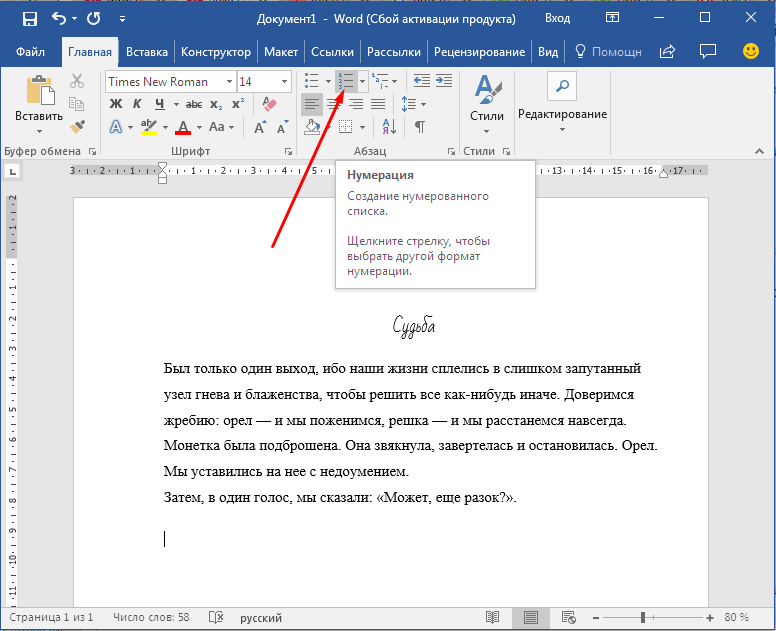 Создаем нумерованный списокШаг 2. В тексте появится первый пункт.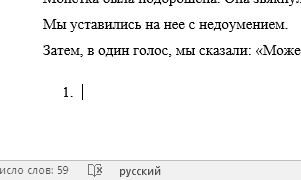 Первый пунктШаг 3. Начните вводить свой текст. По окончании ввода нажмите на кнопку «Ввод» на вашей клавиатуре. Появится второй пункт. И так далее.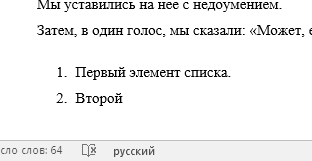 Второй пункт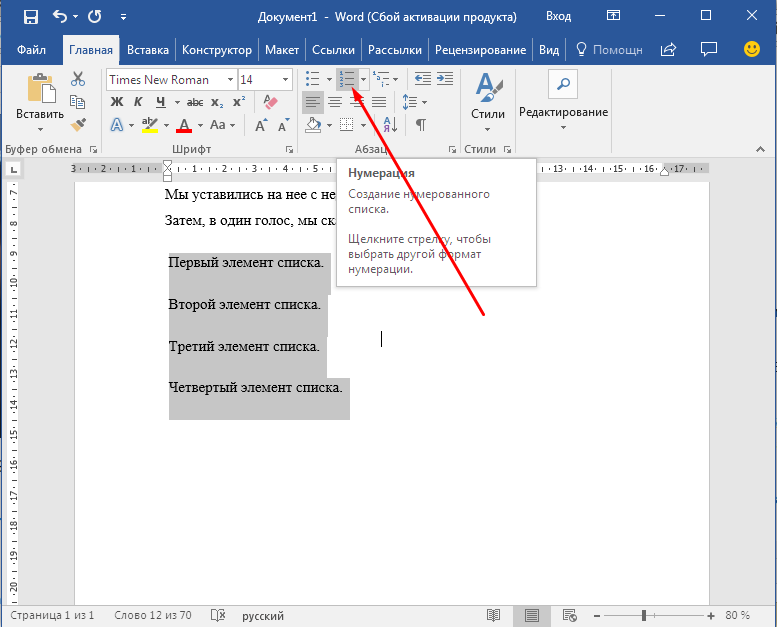 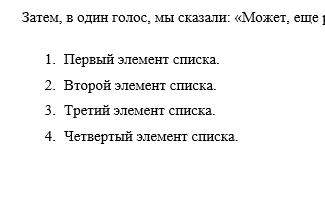 